NÁRODNÁ RADA SLOVENSKEJ REPUBLIKY  VIII. volebné obdobieČíslo: PREDS-502/20231388aS p r á v ao výsledku prerokovania návrhu skupiny poslancov Národnej rady Slovenskej republiky na prijatie uznesenia Národnej rady Slovenskej republiky k opatreniam k odstráneniu zlyhávaní hospodárskej, sociálnej, bezpečnostnej a ďalších verejných politík, zakladajúcich riziká úpadku Slovenska (tlač 1388)	Predseda Národnej rady Slovenskej republiky rozhodnutím č. 1419 zo 16. januára 2023 pridelil návrh skupiny poslancov Národnej rady Slovenskej republiky na prijatie uznesenia Národnej rady Slovenskej republiky k opatreniam k odstráneniu zlyhávaní hospodárskej, sociálnej, bezpečnostnej a ďalších verejných politík, zakladajúcich riziká úpadku Slovenska (tlač 1388) na prerokovanie Výboru Národnej rady Slovenskej republiky pre financie a rozpočet, Výboru Národnej rady Slovenskej republiky pre zdravotníctvo	a Výboru Národnej rady Slovenskej republiky pre hospodárske záležitosti, ktorý zároveň určil ako gestorský výbor s tým, že podá Národnej rade Slovenskej republiky správu o výsledku prerokovania predloženého návrhu vo výboroch a návrh na uznesenie Národnej rady Slovenskej republiky. Výbor Národnej rady Slovenskej republiky pre financie a rozpočet o návrhu nerokoval, pretože podľa § 52 ods. 2 zákona Národnej rady Slovenskej republiky č. 350/1996 Z. z. o rokovacom poriadku Národnej rady Slovenskej republiky v znení neskorších predpisov nebol uznášaniaschopný. Výbor Národnej rady Slovenskej republiky pre zdravotníctvo o návrhu nerokoval, keďže neschválil program rokovania výboru.  Výbor Národnej rady Slovenskej republiky pre hospodárske záležitosti o návrhu nerokoval, keďže neschválil program rokovania výboru.  Výbor Národnej rady Slovenskej republiky pre hospodárske záležitosti ako gestorský výbor rokoval dňa 19. januára 2023 a uznesením č. 395 schválil správu o výsledku prerokovania návrhu vo výboroch Národnej rady Slovenskej republiky.  Výbor zároveň určil za spoločného spravodajcu poslankyňu Magdalénu Sulanovú, aby na schôdzi Národnej rady Slovenskej republiky informovala o výsledku prerokovania návrhu skupiny poslancov Národnej rady Slovenskej republiky na prijatie uznesenia Národnej rady Slovenskej republiky k opatreniam k odstráneniu zlyhávaní hospodárskej, sociálnej, bezpečnostnej a ďalších verejných politík, zakladajúcich riziká úpadku Slovenska (tlač 1388) vo výboroch a poslanca Róberta Puciho, aby tiež plnil úlohu spravodajcu. Súčasťou  správy je návrh uznesenia Národnej rady Slovenskej republiky.Bratislava, 19. januára 2023Peter K r e m s k ý, v.r.  predseda Výboru NR SR pre hospodárske záležitosti 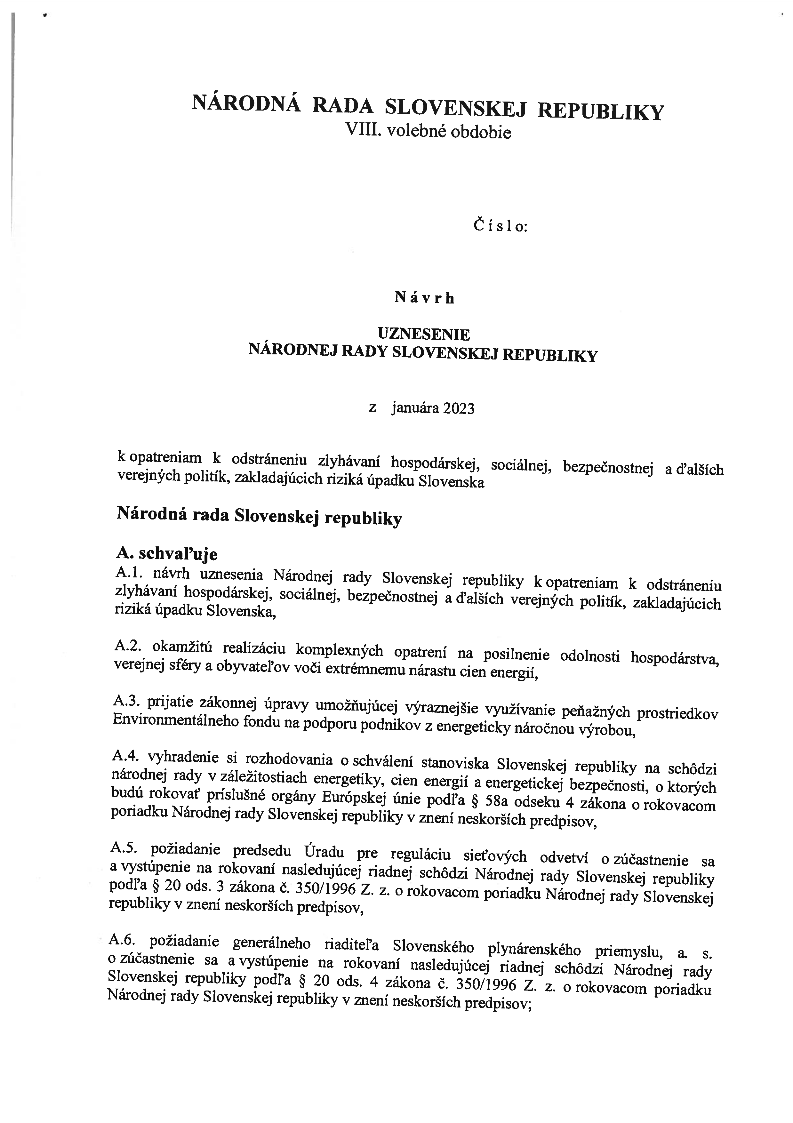 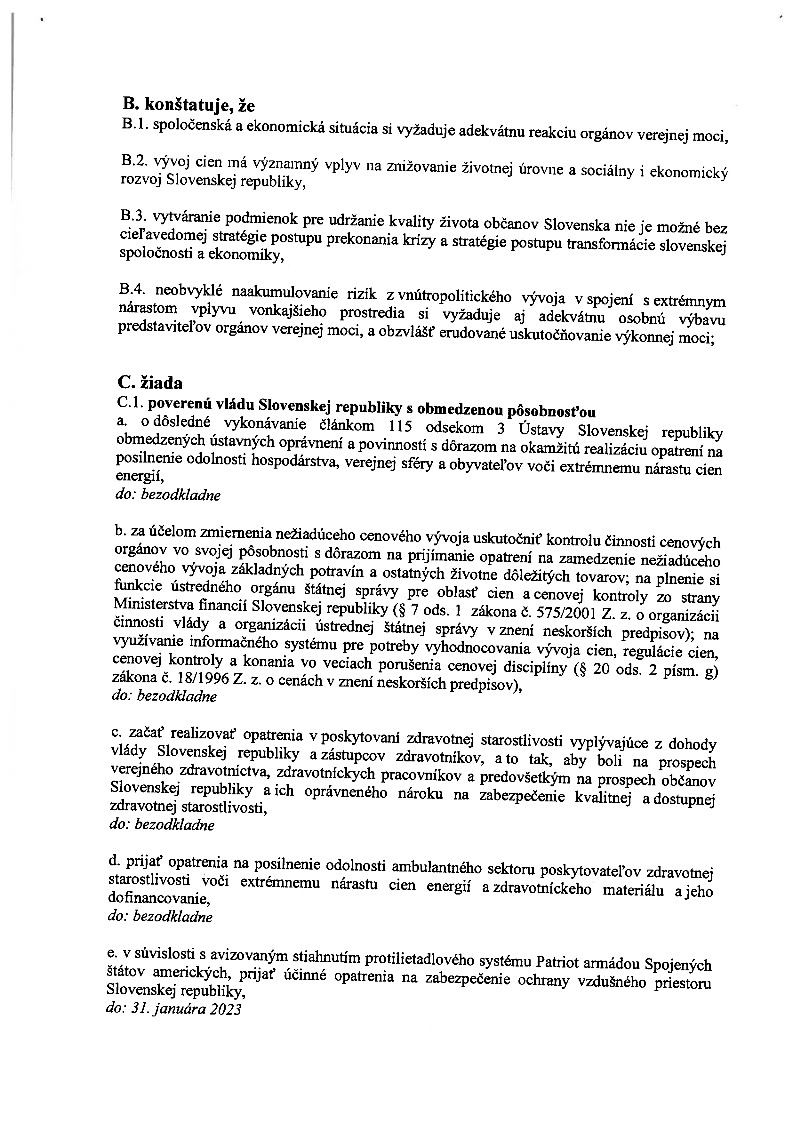 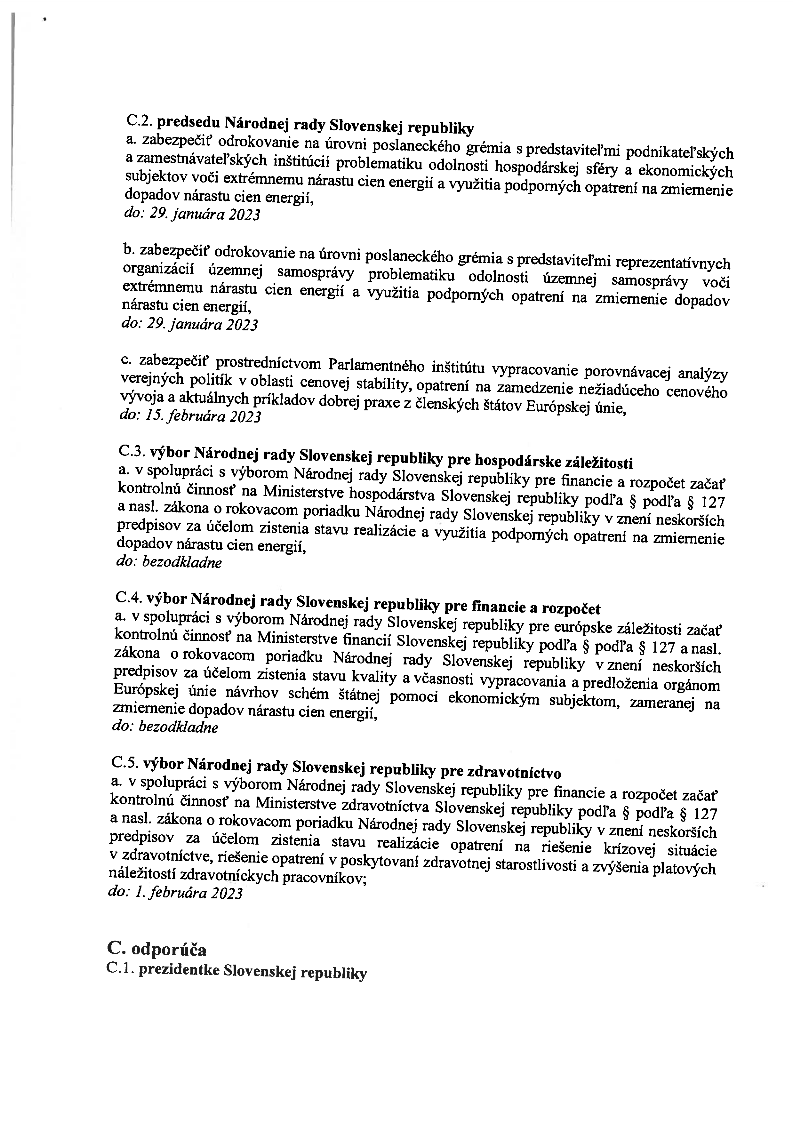 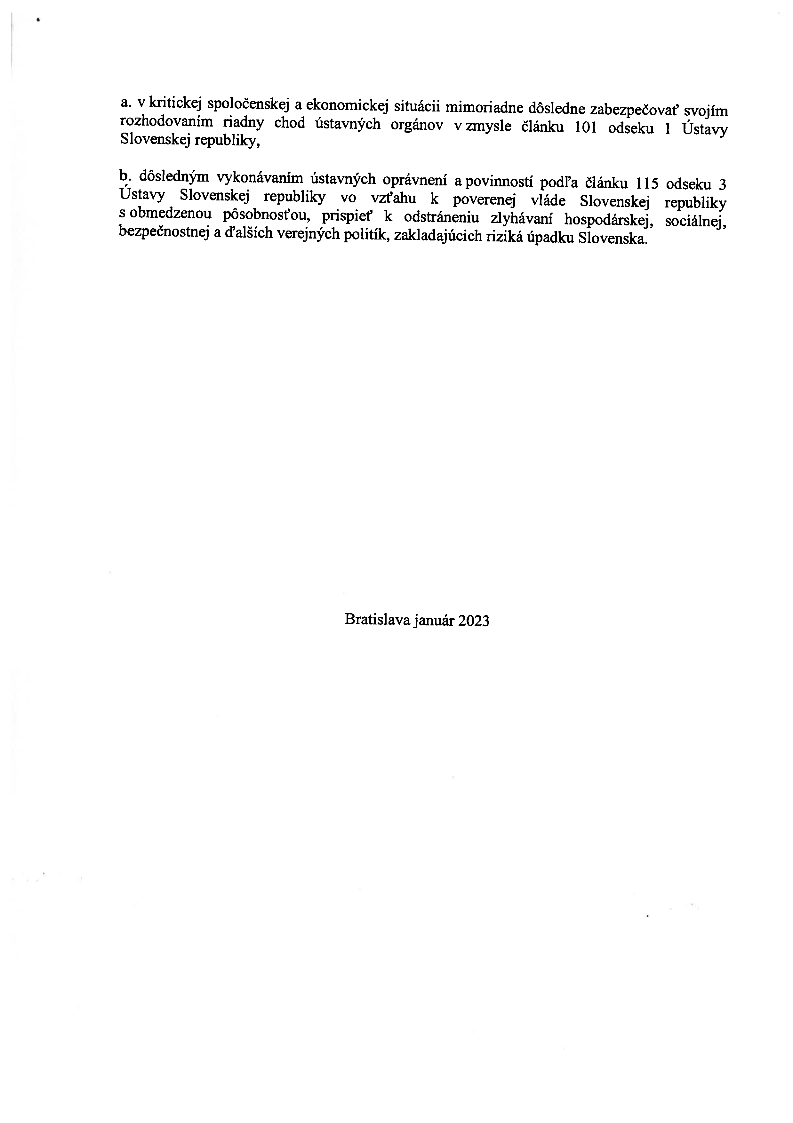 